НАКАЗ  «ОБУСТРОЙСТВО ДЕТСКОЙ ПЛОЩАДКИ ПО УЛ. САДОВАЯ, 57»	Поступил во время предвыборной кампании в 2020 году от жителей избирательного округа №18 Белгорода Егорову Максиму Евгеньевичу. Исполнен в 2021 году.	Работы выполнены в рамках программы по установке детских игровых и спортивных площадок. Депутат по избирательному округу №18 Максим Егоров:- Новая детская площадка была здесь просто необходима. Средства на ее обустройство изыскала мэрия города. В итоге реализован интересный проект. Площадка – современная, экологичная, безопасная.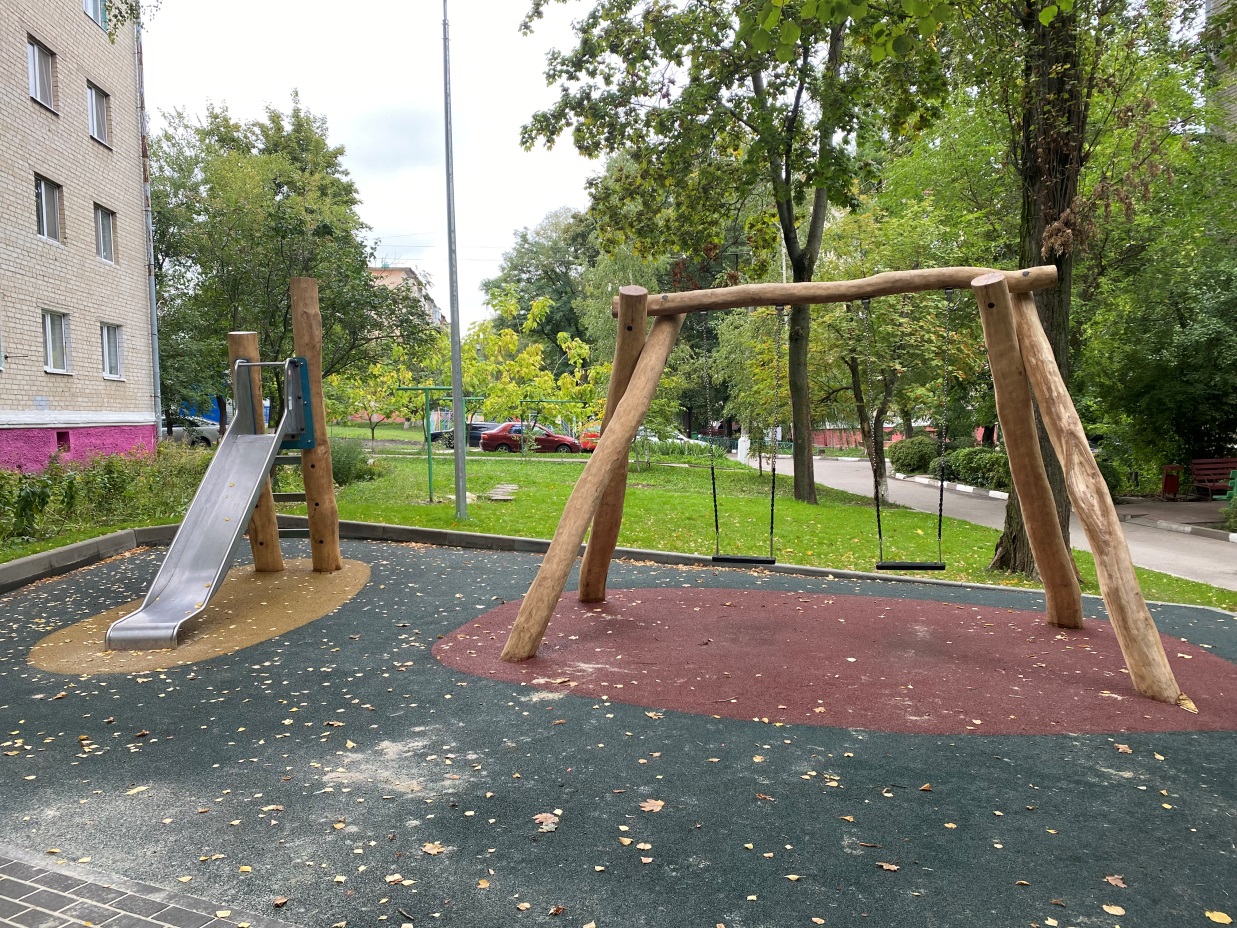 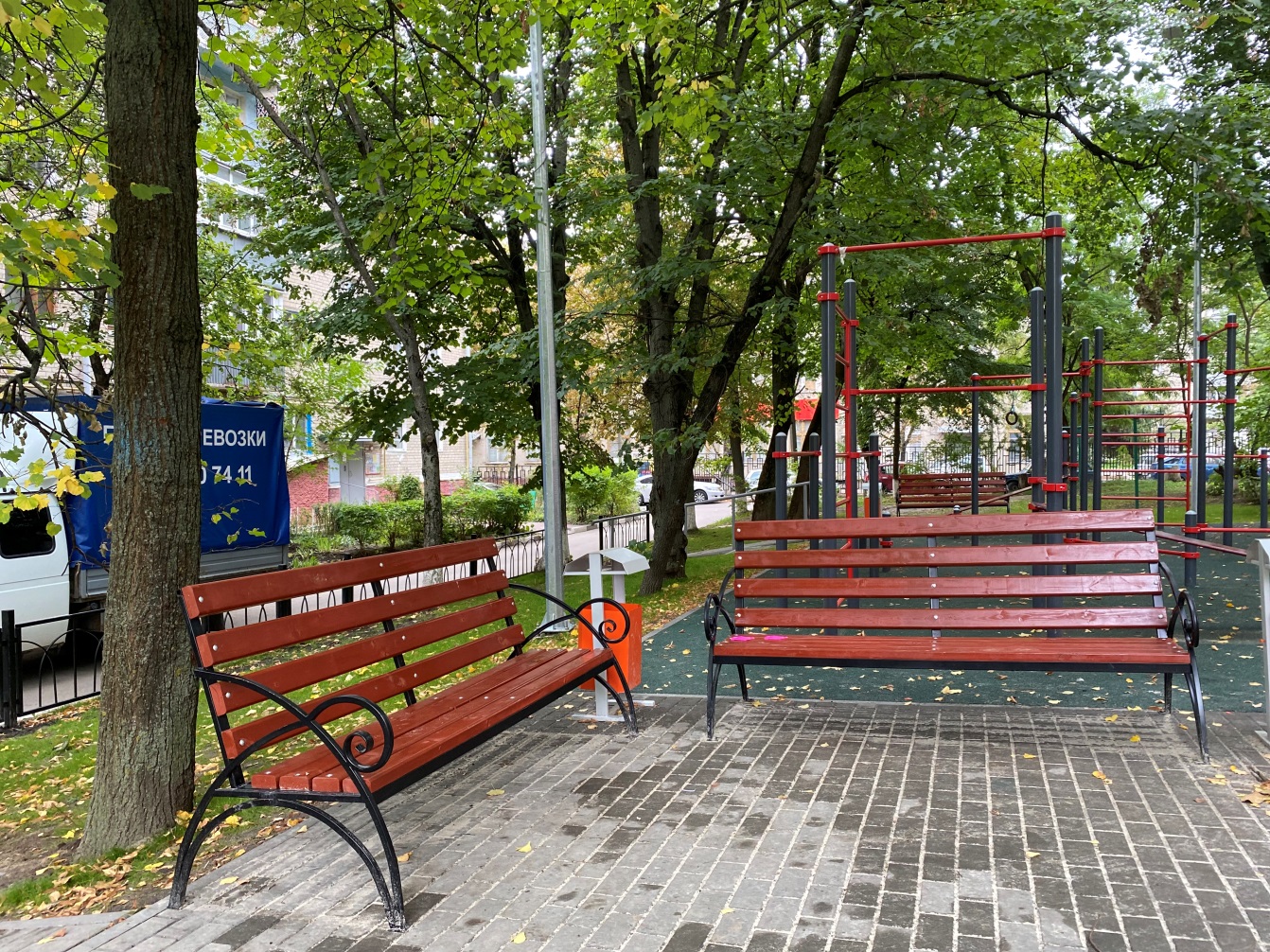 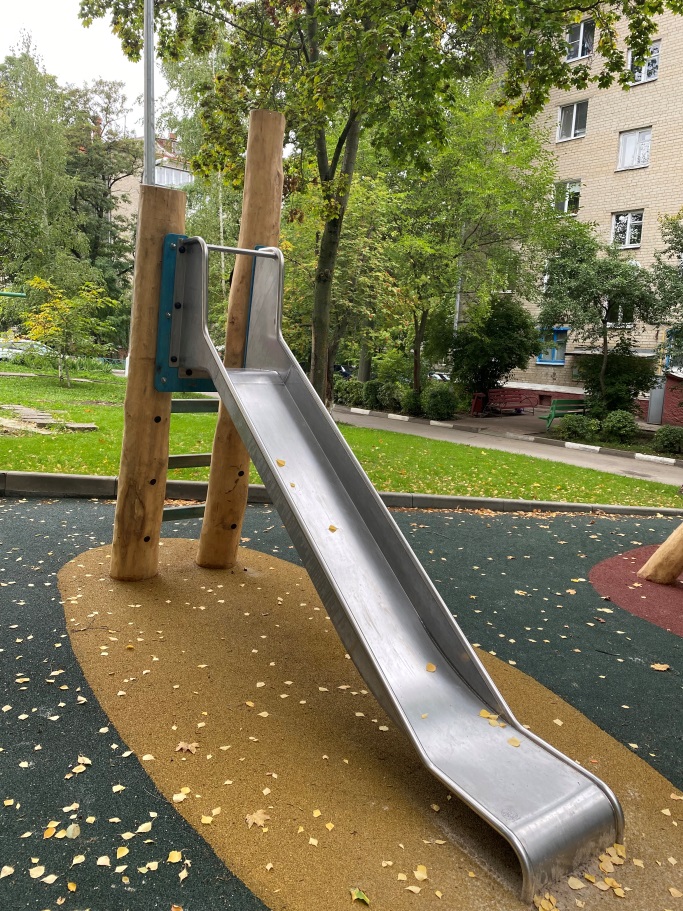 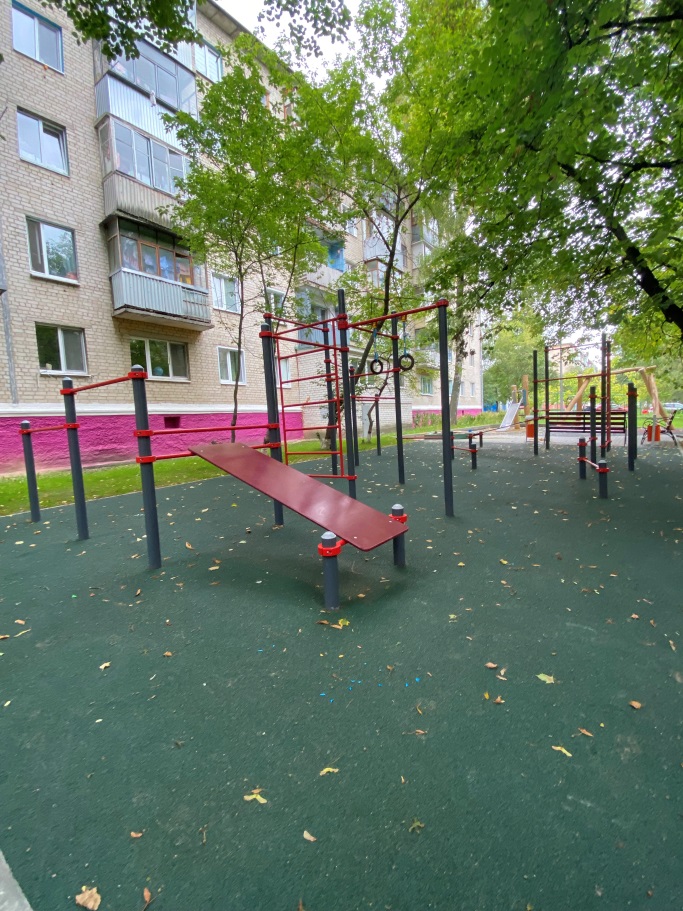 